Жил-был у бабушки серенький козлик — 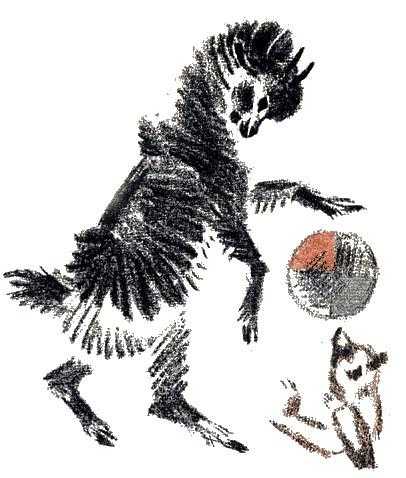 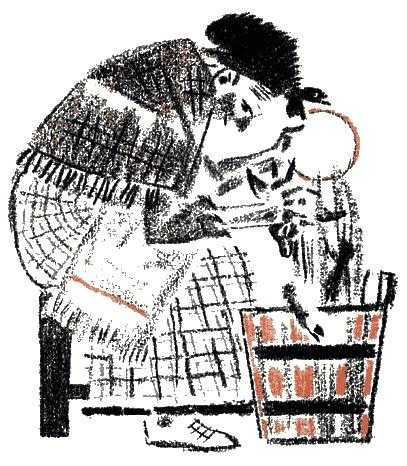 Вот как! вот как! — серенький козлик. 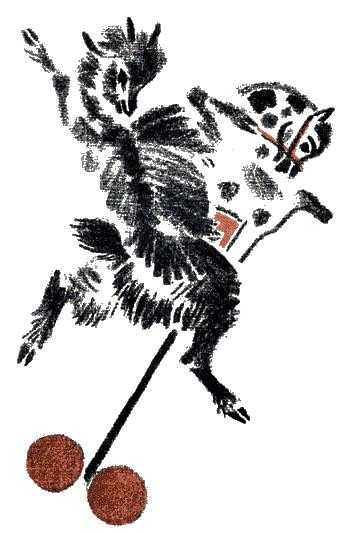 Бабушка козлика очень любила — 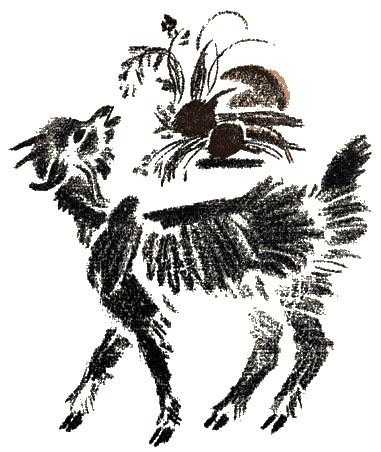 Вот как! вот как! — очень любила. 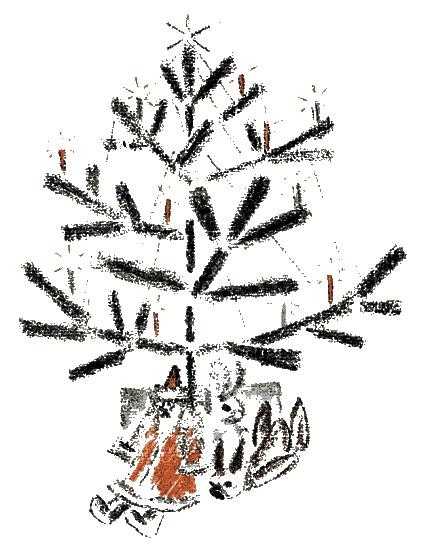 Вздумалось козлику в лес погуляти — 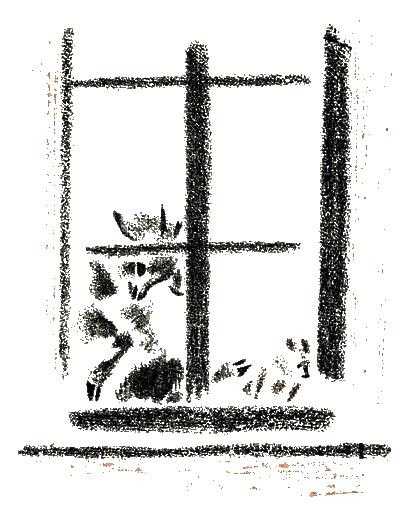 Вот как! вот как! — в лес погуляти. 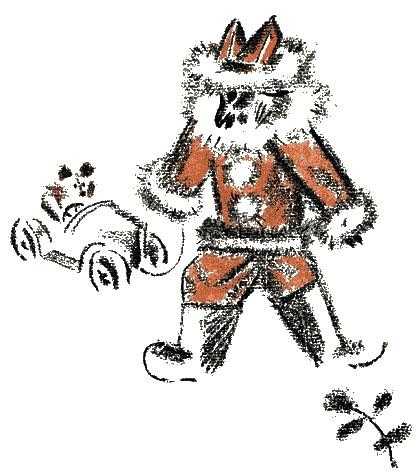 Напали на козлика серые волки — 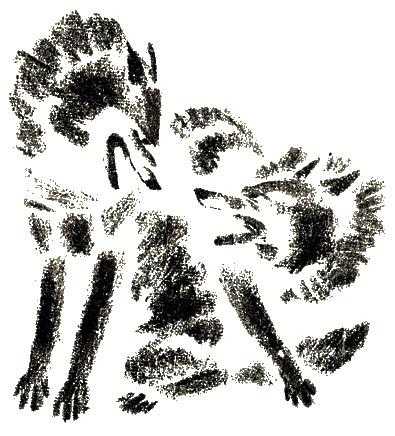 Вот как! вот как! — серые волки. 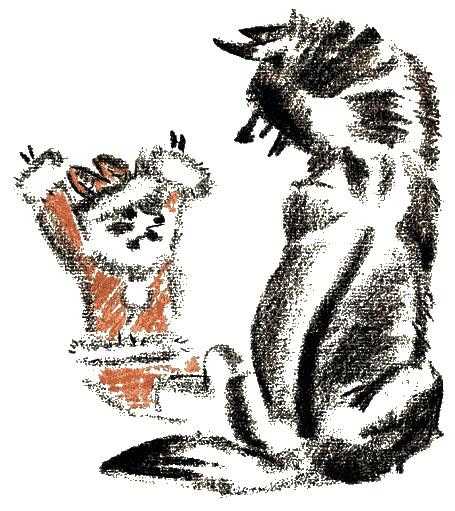 Остались от козлика рожки да ножки —Вот как! вот как! — рожки да ножки.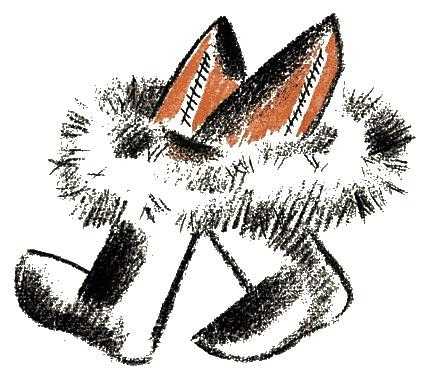 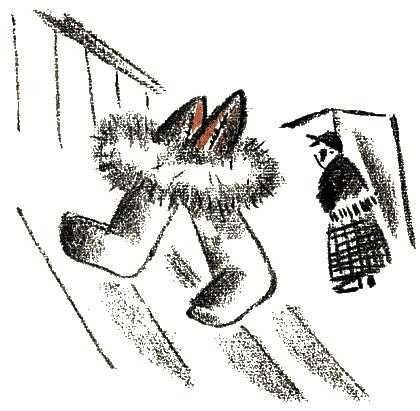 